第１６回青森県民スポーツ・レクリエーション祭種目別大会実施要項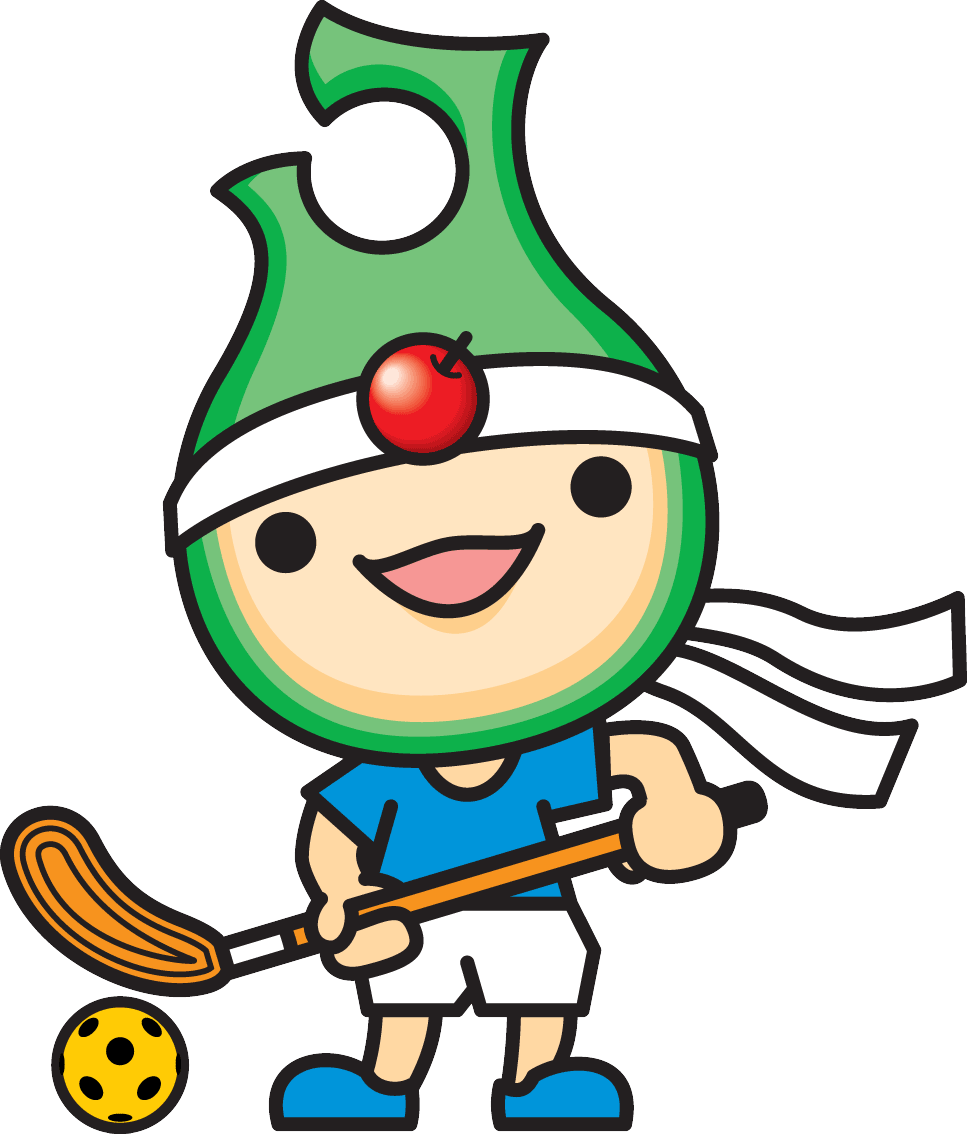 １　主　　管　　（特非）青森県スポーツ・レクリエーション連盟　　　　　　　　青森県ユニバーサルホッケー協会２　日　　時　　令和５年７月２日（日）　　  受付時間　　８：３０～９：００　　　　　　　　　　　　　　　　　　　　　　開会式　　９：００　　　　　　　　　　　　　　　　　　　　　　競技開始　　９：３０３　会　　場　　青森県立保健大学体育館　　　　　　　　〒０３０－８５０５　青森市浜舘字間瀬５８－１☎０１７－７６５－２０００（代表）４　参加区分　　登録人数は１０名以内とする。　　　　　　　      （１）一般混成の部（中学生以上 男子３名、女子３名、但し女子は男子を兼ねることができる。）　　　　　　　      （２）ファミリーの部（大人３名、小学生以下３名　性別は問わない。）　　　　　　　      （３）小学生の部（小学生男子３名、女子３名、但し女子は男子を兼ねることができる。）　　（４）シニアの部（４０歳以上男子３名、女子３名、但し女子は男子を兼ねることができる。）　　　          ※ 原則として１人１種目とするが、参加チームの増減により、他の種目と兼ねて出場できる。５　競技方法　　参加者数の増減等によって、競技方法や試合時間を変更する場合もある。（１）３～４チームによるリーグ戦（リンク戦）を行い、その後、同順位別決勝トーナメント戦を行う。　　　　　     （２）勝率が同じ湯合には、次の順序で順位を決定する。　　　　　　　　 ①得失点差　②総得点数　③ペナルティストローク戦　　　　　　　　 また、決勝卜－ナメント戦において同点の場合は、ペナルティストローク戦を行う。　　　　　  　 （３）試合時間は小学生の部、ファミリーの部、一般混成の部、シニアの部すべて５分ハーフとする。６　競技規則　　青森県ユニバーサルホッケー協会競技規則による。７　表　　彰　　各部とも１位～３位までを表彰する。８　参加申込　　参加者は、別紙参加申込書に記入し、６月１日（木）までに下記へ申し込むものとする。当日参加はできませんので、必ず事前に申し込むものとする。　　　　　　　　◎参加申込書提出先及び問い合わせ先　　　　　　　  ※ ルールや競技に関すること、体験してみたい等については、上記問い合わせ先へ９　参加料　　参加料は無料とする。10　保険について  　参加者はスポーツ傷害保険に加入すること。11　その他　 （１）年齢基準は令和５年４月１日現在の満年齢とする。　　　　　　　 （２）気軽に動ける服装、はき慣れた運動靴、靴を入れる袋などを準備する。